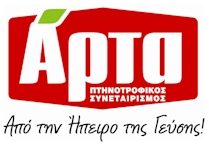 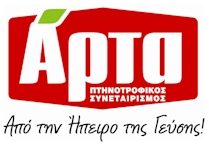 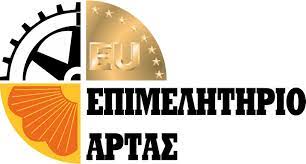 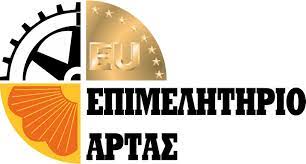 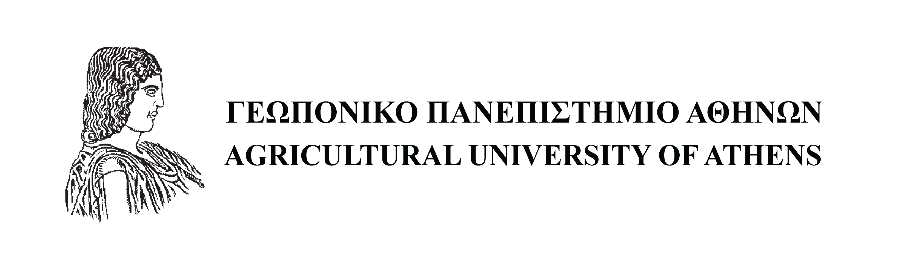 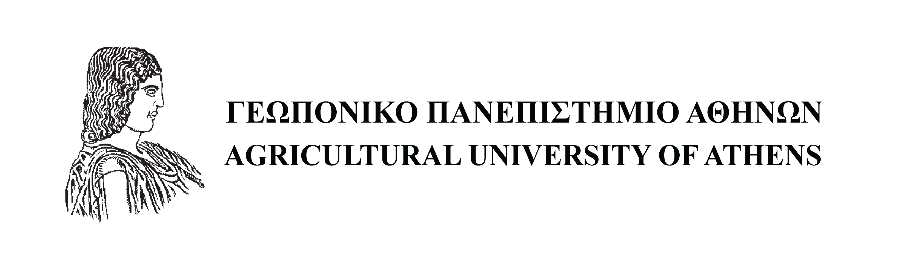 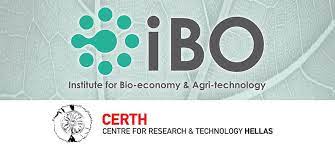 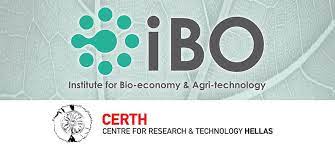 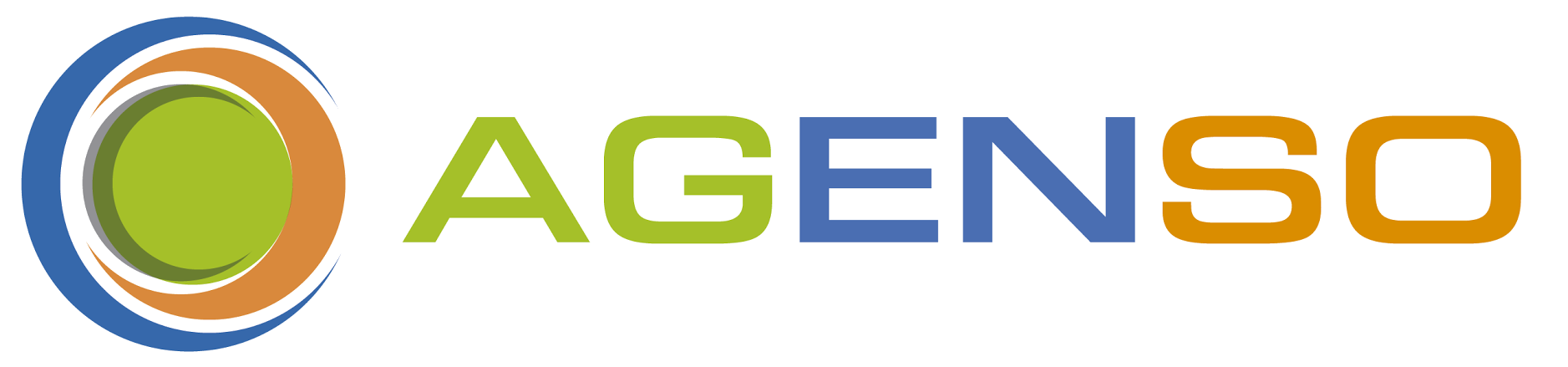 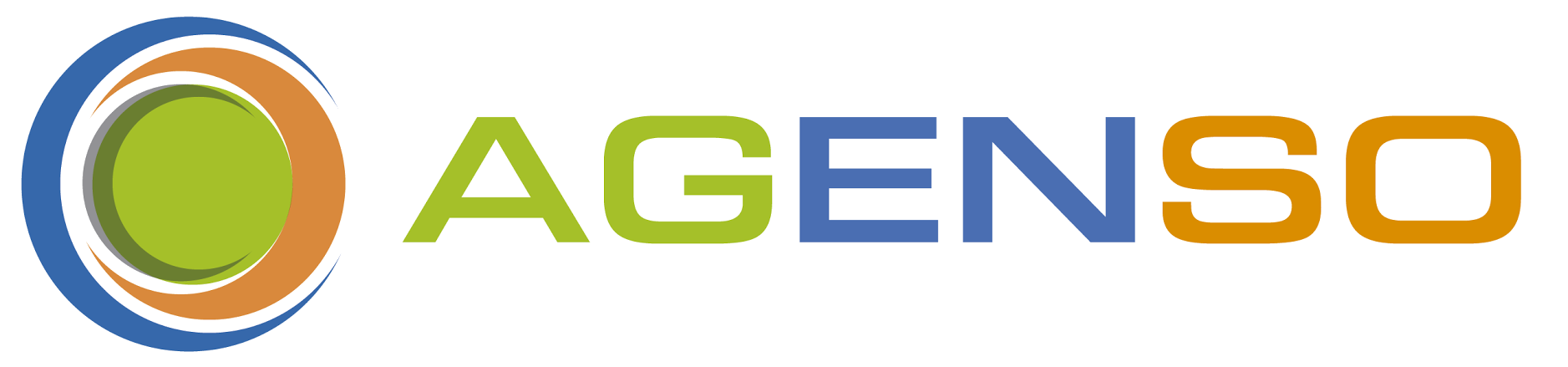 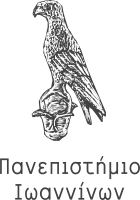 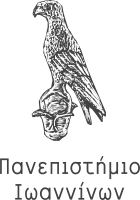 ΠΕΡAIΤEΡΩ ΕΠΙΚΟΙΝΩΝΙΑΓια τις δραστηριότητες του Tμήματος Γεωπονίας, Πανεπιστήμιο Ιωαννίνων: Ιωάννης Σκούφος, +6944364798 jskoufos@uoi.grΓια το έργο AgroFossilFree: Κωνσταντίνος Βαϊόπουλος, +30 6940767613, k.vaiopoulos@certh.grΓια την πλατφόρμα AgEnergy: Μιχάλης Καμινιάρης, +30 6976094950, mkaminiaris@agenso.gr 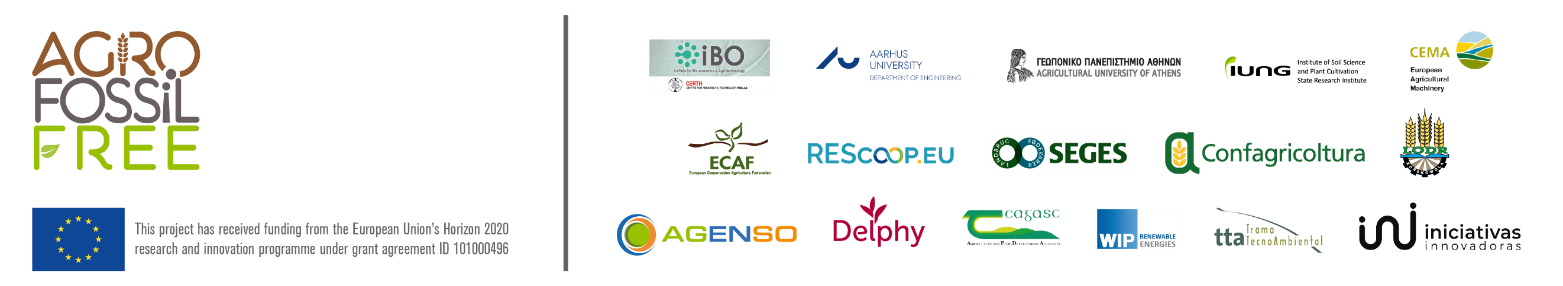 